                                Liceo José Victorino Lastarria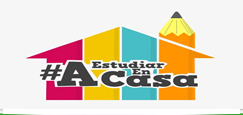                                                  Rancagua                           “Formando Técnicos para el mañana”                                 Unidad Técnico-PedagógicaSERVICIO DE COMEDORES, BARES Y SALONESTerceros A, BSemana de 11 al 15 de mayo OA  Disponer los implementos, ornamentos y utensilios en comedores, bares y salones de acuerdo con las características del evento o servicio a entregar, aplicando principios estéticos de higiene y de calidad.Objetivo de la clase: Clasifica tipos de eventos, servicios y montajes, de acuerdo al objetivo y destinatarios de ellos.Actividad: Realizar en sus casas un montaje de desayuno continental 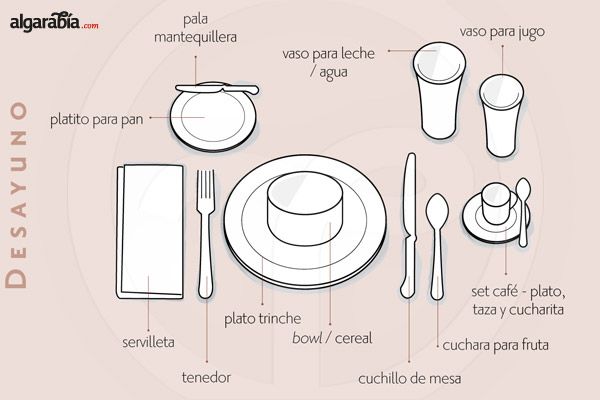 No es necesario que tengan comestibles. Las fotos sirven como ejemplo del montaje 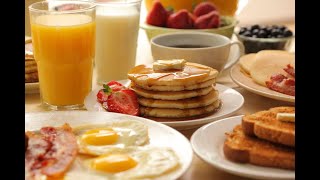 Envía fotos al correo:Sandra Díaz Baeza  sandradiazbaeza74@gmail.comBuen trabajo y buena suerte !!!!!